CHLOE, ABDU, LAURA 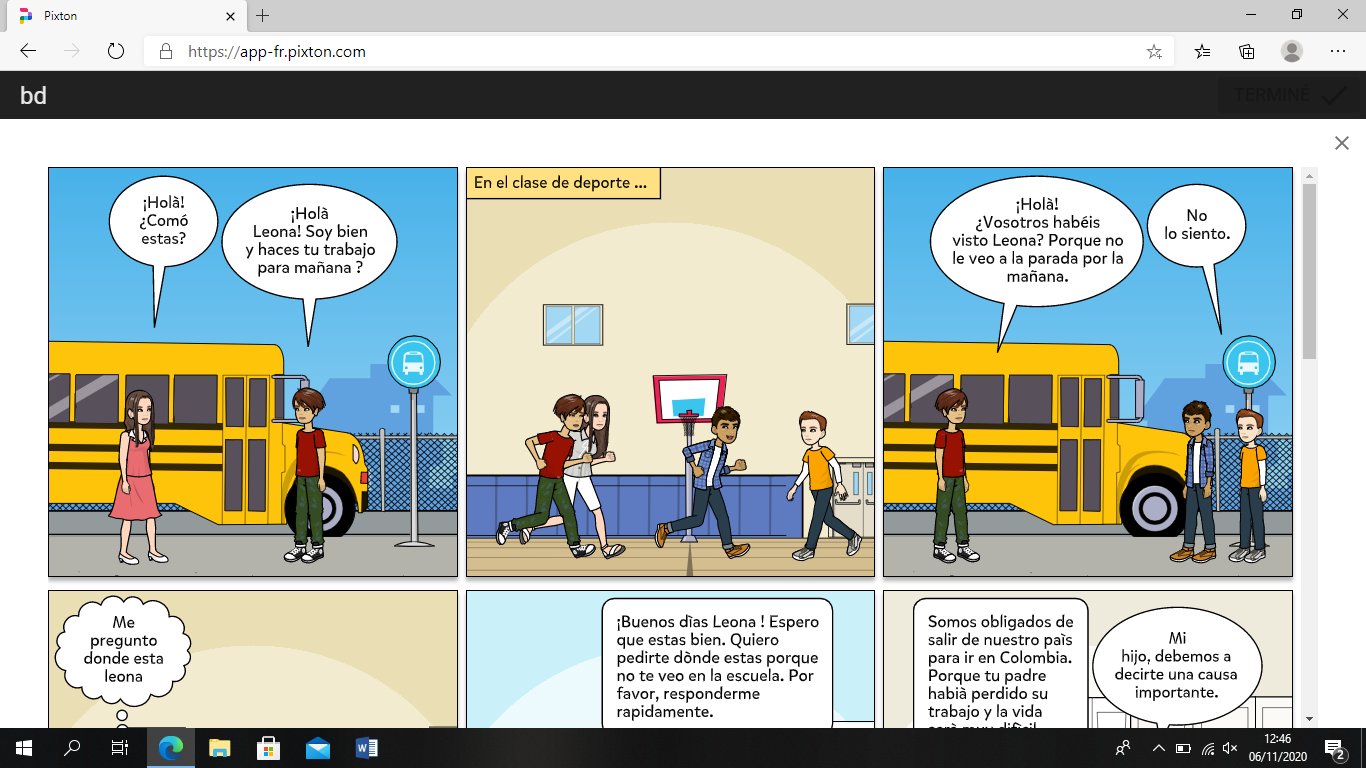 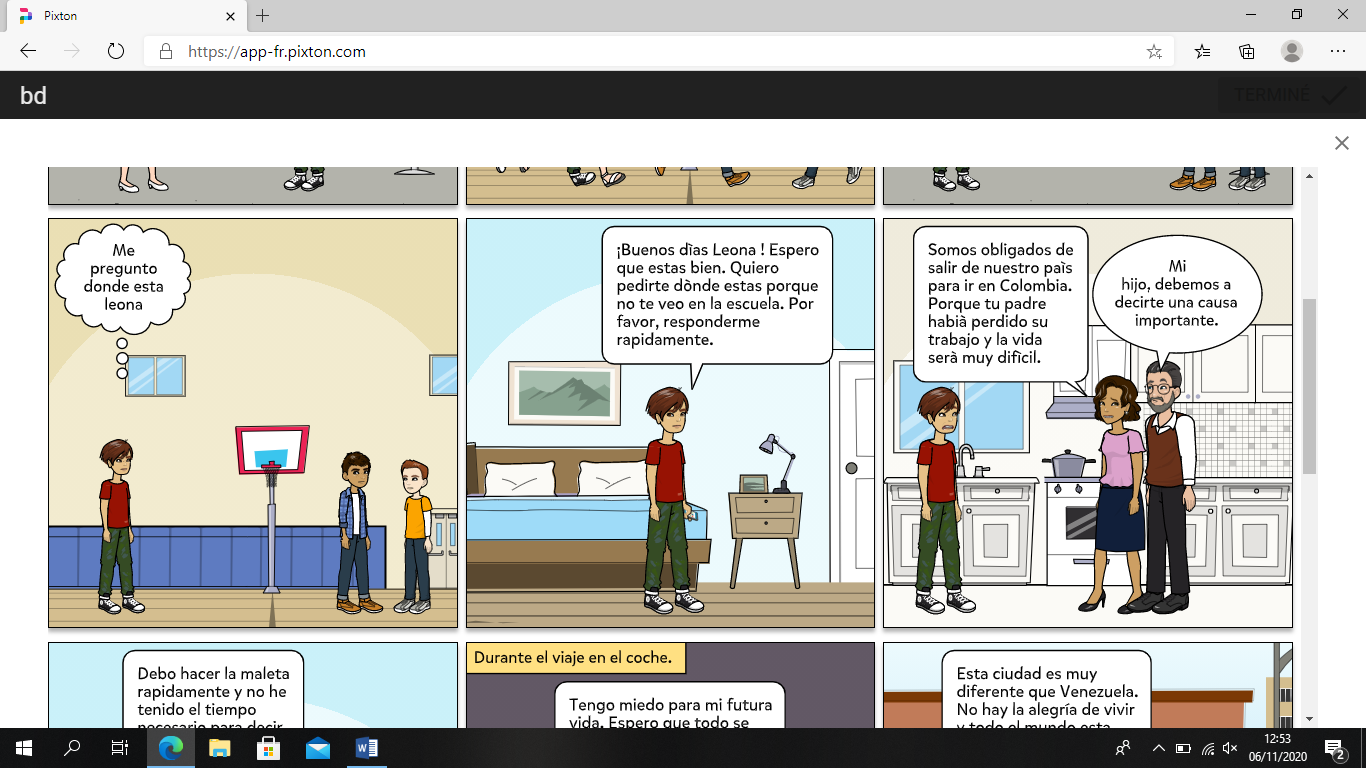 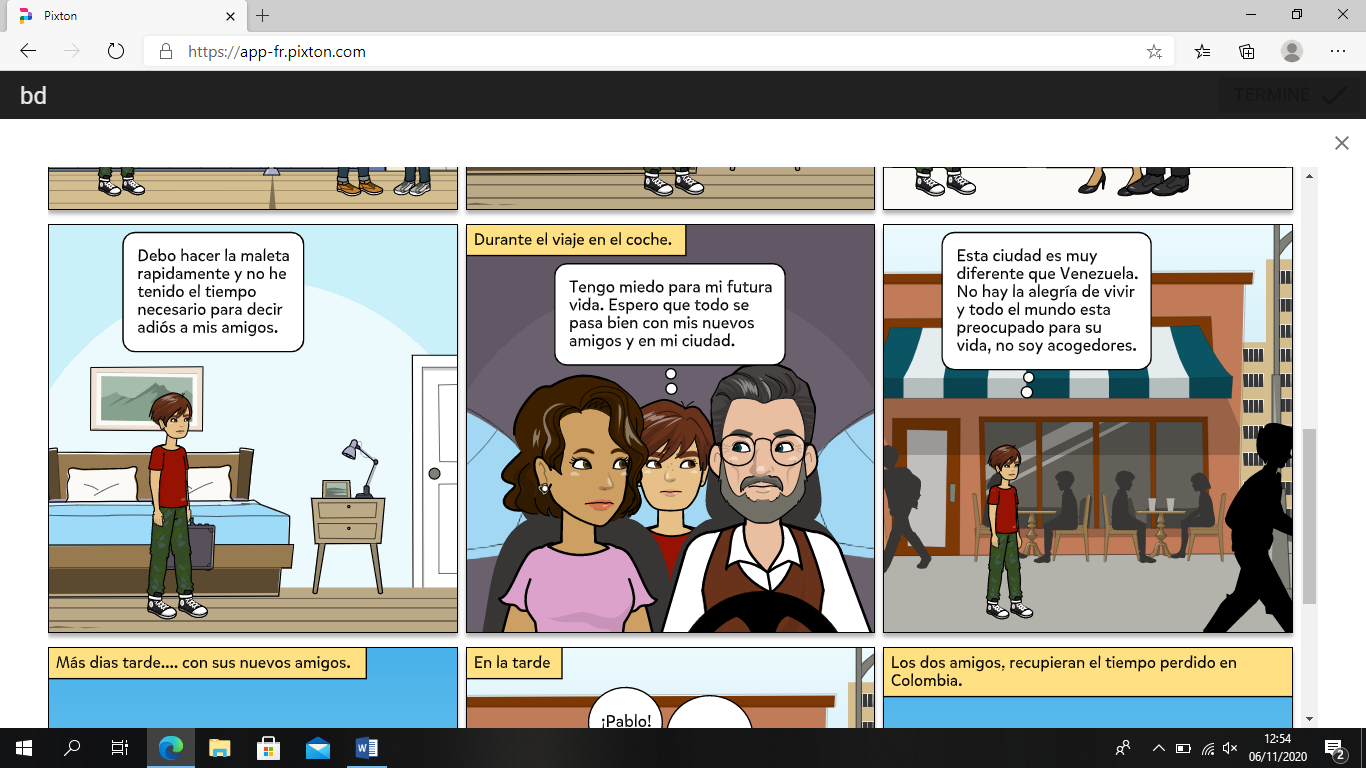 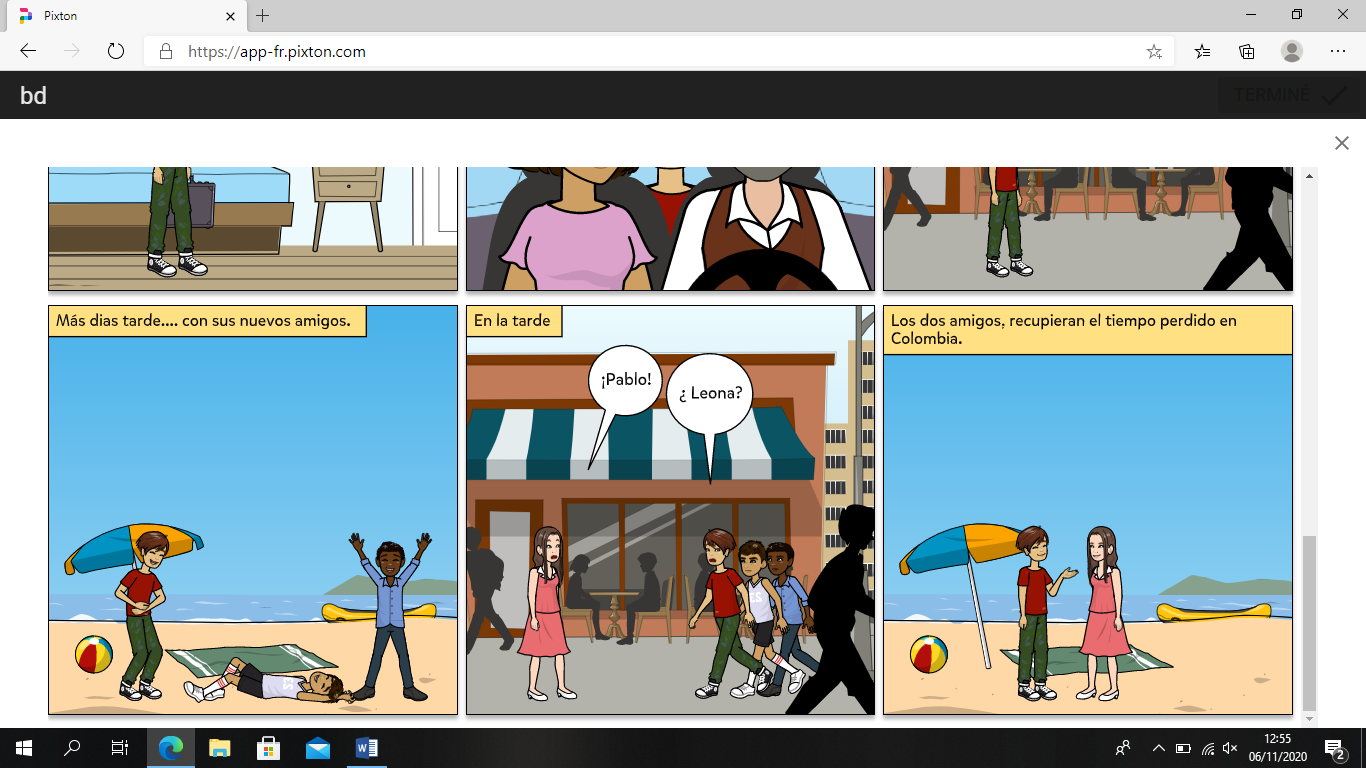 